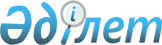 О внесении изменений и дополнений в решение маслихата от 23 декабря 2009 года № 194 "О районном бюджете Алтынсаринского района на 2010-2012 год"Решение маслихата Алтынсаринского района Костанайской области от 19 апреля 2010 года № 216. Зарегистрировано Управлением юстиции Алтынсаринского района Костанайской области 28 апреля 2010 года № 9-5-106

      В соответствии со статьями 106, 109 Бюджетного кодекса Республики Казахстан от 4 декабря 2008 года, статьей 6 Закона Республики Казахстан от 23 января 2001 года "О местном государственном управлении и самоуправлении в Республике Казахстан" Алтынсаринский районный маслихат РЕШИЛ:



      1. Внести в решение маслихата "О районном бюджете Алтынсаринского района на 2010-2012 год" от 23 декабря 2009 года № 194 (номер в Реестре государственной регистрации нормативных правовых актов 9-5-100, опубликованного 21 января 2010 года в газете "Таза бұлақ-Чистый родник") следующие изменения и дополнения:



      в заголовке указанного решения на русском языке слово "год" заменить словом "годы";



      преамбулу указанного решения изложить в новой редакции:

      "В соответствии с подпунктом 1) пункта 1 статьи 6 Закона Республики Казахстан "О местном государственном управлении и самоуправлении в Республике Казахстан" Алтынсаринский районный маслихат РЕШИЛ:";



      в пункте 1 указанного решения:

      в подпункте 1):

      цифры "964239" заменить цифрами "968371";

      цифры "273609" заменить цифрами "276609";

      цифры "689210" заменить цифрами "690342";

      в подпункте 2):

      цифры "988838,1" заменить цифрами "992907,1";



      пункт 3 указанного решения изложить в новой редакции:

      "3. Учесть, что в связи с изменением фонда оплаты труда в бюджетной сфере с учетом изменения налогооблагаемой базы социального налога и индивидуального подоходного налога, в районном бюджете на 2010 год предусмотрен возврат целевых текущих трансфертов в областной бюджет в общей сумме 28342 тысяч тенге";



      в абзаце пятом пункта 4 указанного решения цифры "744,0" заменить цифрами "870,0";



      дополнить указанное решение пунктом 8-1 следующего содержания:

      "8-1. Учесть, что в районном бюджете на 2010 год предусмотрено поступление целевых трансфертов на выплату единовременной материальной помощи участникам и инвалидам Великой Отечественной войны, а также лицам, приравненным к ним, военнослужащим, в том числе уволенным в запас (отставку), проходившим военную службу в период с 22 июня 1941 года по 3 сентября 1945 года в воинских частях, учреждениях, в военно-учебных заведениях, не входивших в состав действующей армии, награжденным медалью "За победу над Германией в Великой Отечественной войне 1941-1945 годы" или медалью "За победу над Японией", проработавшим (прослужившим) не менее шести месяцев в тылу в годы Великой Отечественной войны к 65-летию Победы в Великой Отечественной войне за счет республиканского бюджета в сумме 2983,0 тысяч тенге, за счет областного бюджета в сумме 410,0 тысяч тенге.";

      приложения 1, 5 указанного решения изложить в новой редакции, согласно приложениям 1, 2 к настоящему решению маслихата.



      2. Настоящее решение вводится в действие с 1 января 2010 года.      Председатель очередной,

      двенадцатой сессии

      Алтынсаринского районного маслихата        М. Бадыров      Секретарь Алтынсаринского

      районного маслихата                 Т. Кульмагамбетов

 

Приложение 1          

к решению маслихата       

от 19 апреля 2010 года № 216  Приложение 1          

к решению маслихата       

от 23 декабря 2009 года № 194   Бюджет Алтынсаринского района на 2010 год

 

Приложение 2          

к решению маслихата       

от 19 апреля 2010 года № 216  Приложение 5          

к решению маслихата       

от 23 декабря 2009 года № 194   Перечень бюджетных программ аулов (сел), аульных

(сельских) округов Алтынсаринского района на 2010 год

 
					© 2012. РГП на ПХВ «Институт законодательства и правовой информации Республики Казахстан» Министерства юстиции Республики Казахстан
				КатегорияКатегорияКатегорияКатегорияКатегорияУточненный

бюджет

(тысяч

тенге)КлассКлассКлассКлассУточненный

бюджет

(тысяч

тенге)ПодклассПодклассПодклассУточненный

бюджет

(тысяч

тенге)СпецификаСпецификаУточненный

бюджет

(тысяч

тенге)НаименованиеУточненный

бюджет

(тысяч

тенге)I. ДОХОДЫ9683711Налоговые поступления276609101Подоходный налог1288621012Индивидуальный подоходный налог128862103Социальный налог910261031Социальный налог91026104Налоги на собственность492281041Hалоги на имущество346851043Земельный налог19131044Hалог на транспортные средства97091045Единый земельный налог2921105Внутренние налоги на товары, работы и

услуги63581052Акцизы13941053Поступления за использование природных

и других ресурсов37251054Сборы за ведение предпринимательской и

профессиональной деятельности1239108Обязательные платежи, взимаемые за

совершение юридически значимых действий

и (или) выдачу документов

уполномоченными на то государственными

органами или должностными лицами11351081Государственная пошлина11352Неналоговые поступления1420201Доходы от государственной собственности7012015Доходы от аренды имущества,

находящегося в государственной

собственности701202Поступления от реализации товаров

(работ, услуг) государственными

учреждениями, финансируемыми из

государственного бюджета422021Поступления от реализации товаров

(работ, услуг) государственными

учреждениями, финансируемыми из

государственного бюджета42204Штрафы, пени, санкции, взыскания,

налагаемые государственными

учреждениями, финансируемыми из

государственного бюджета, а также

содержащимися и финансируемыми из

бюджета (сметы расходов) Национального

Банка Республики Казахстан1192041Штрафы, пени, санкции, взыскания,

налагаемые государственными

учреждениями, финансируемыми из

государственного бюджета, а также

содержащимися и финансируемыми из

бюджета (сметы расходов) Национального

Банка Республики Казахстан119206Прочие неналоговые поступления5582061Прочие неналоговые поступления5584Поступления трансфертов690342402Трансферты из вышестоящих органов

государственного управления6903424022Трансферты из областного бюджета690342Функциональная группаФункциональная группаФункциональная группаФункциональная группаФункциональная группаФункциональная группаУточненный

бюджет

(тысяч

тенге)Функциональная подгруппаФункциональная подгруппаФункциональная подгруппаФункциональная подгруппаФункциональная подгруппаУточненный

бюджет

(тысяч

тенге)Администратор бюджетных программАдминистратор бюджетных программАдминистратор бюджетных программАдминистратор бюджетных программУточненный

бюджет

(тысяч

тенге)ПрограммаПрограммаПрограммаУточненный

бюджет

(тысяч

тенге)ПодпрограммаПодпрограммаУточненный

бюджет

(тысяч

тенге)НаименованиеУточненный

бюджет

(тысяч

тенге)II. ЗАТРАТЫ992970,11Государственные услуги общего

характера134933101Представительные, исполнительные и

другие органы, выполняющие общие

функции государственного

управления121830101112Аппарат маслихата района (города

областного значения)9697101112001Услуги по обеспечению деятельности

маслихата района (города

областного значения)9697101122Аппарат акима района (города

областного значения)39836101122001Услуги по обеспечению деятельности

акима района (города областного

значения)39836101123Аппарат акима района в городе,

города районного значения,

поселка, аула (села), аульного

(сельского) округа72297101123001Услуги по обеспечению деятельности

акима района в городе, города

районного значения, поселка, аула

(села), аульного (сельского)

округа72297102Финансовая деятельность7512102452Отдел финансов района (города

областного значения)7512102452001Услуги по реализации

государственной политики в области

исполнения и контроля за

исполнением бюджета района и

управления коммунальной

собственностью района (города

областного значения)7255102452011Учет,хранение,оценка и реализация

имущества, поступившего в

коммунальную собственность257105Планирование и статистическая

деятельность5591105453Отдел экономики и бюджетного

планирования района (города

областного значения)5591105453001Услуги по реализации

государственной политики в области

формирования и развития

экономической политики, системы

государственного планирования и

управления района (города

областного значения)55912Оборона987201Военные нужды857201122Аппарат акима района (города

областного значения)857201122005Мероприятия в рамках исполнения

всеобщей воинской обязанности857202Организация работы по чрезвычайным

ситуациям130202122Аппарат акима района (города

областного значения)130202122006Предупреждение и ликвидация

чрезвычайных ситуаций масштаба

района (города областного

значения)1304Образование563082,3401Дошкольное воспитание и обучение10100401464Отдел образования района (города

областного значения)10100401464009Обеспечение деятельности

организаций дошкольного воспитания

и обучения10100402Начальное, основное среднее и

общее среднее образование511724,3402123Аппарат акима района в городе,

города районного значения,

поселка, аула (села), аульного

(сельского) округа156402123005Организация бесплатного подвоза

учащихся до школы и обратно в

аульной (сельской) местности156402464Отдел образования района (города

областного значения)511568,3409464005Приобретение и доставка учебников,

учебно-методических комплексов для

государственных учреждений

образования района (города

областного значения)5557409464007Проведение школьных олимпиад,

внешкольных мероприятий и

конкурсов районного (городского)

масштаба500409467Отдел строительства района (города

областного значения)28900409467037Строительство и реконструкция

объектов образования289006Социальная помощь и социальное

обеспечение66080602Социальная помощь56451602451Отдел занятости и социальных

программ района (города областного

значения)56451602451002Программа занятости23477602451005Государственная адресная

социальная помощь3740602451007Социальная помощь отдельным

категориям нуждающихся граждан по

решениям местных представительных

органов7285602451010Материальное обеспечение

детей-инвалидов, воспитывающихся и

обучающихся на дому509602451014Оказание социальной помощи

нуждающимся гражданам на дому8003602451016Государственные пособия на детей

до 18 лет9158602451017Обеспечение нуждающихся инвалидов

обязательными гигиеническими

средствами и предоставление услуг

специалистами жестового языка,

индивидуальными помощниками в

соответствии с индивидуальной

программой реабилитации инвалида976602451020Выплата единовременной

материальной помощи участникам и

инвалидам Великой Отечественной

войны, а также лицам, приравненным

к ним, военнослужащим, в том числе

уволенным в запас (отставку),

проходившим военную службу в

период с 22 июня 1941 года по 3

сентября 1945 года в воинских

частях, учреждениях, в

военно-учебных заведениях, не

входивших в состав действующей

армии, награжденным медалью "За победу над Германией в Великой Отечественной войне 1941-1945 гг." или медалью "За победу над

Японией", проработавшим

(прослужившим) не менее шести

месяцев в тылу в годы Великой

Отечественной войны к 65-летию

Победы в Великой Отечественной

войне3303609Прочие услуги в области социальной

помощи и социального обеспечения9629609451Отдел занятости и социальных

программ района (города областного

значения)9629609451001Услуги по реализации

государственной политики на

местном уровне в области

обеспечения занятости социальных

программ для населения9411609451011Оплата услуг по зачислению,

выплате и доставке пособий и

других социальных выплат2187Жилищно-коммунальное хозяйство17099701Жилищное хозяйство12491701467Отдел строительства района (города

областного значения)12491701467003Строительство и (или) приобретение

жилья государственного

коммунального жилищного фонда1937701467004Развитие, обустройство и (или)

приобретение

инженерно-коммуникационной

инфраструктуры10554703Благоустройство населенных пунктов4608703123Аппарат акима района в городе,

города районного значения,

поселка, аула (села), аульного

(сельского) округа4608703123008Освещение улиц населенных пунктов2658703123011Благоустройство и озеленение

населенных пунктов19508Культура, спорт, туризм и

информационное пространство65282801455003Поддержка культурно-досуговой

работы30901802Спорт2633802465Отдел физической культуры и спорта

района (города областного

значения)2633802465006Проведение спортивных соревнований

на районном (города областного

значения) уровне633802465007Подготовка и участие членов

сборных команд района (города

областного значения) по различным

видам спорта на областных

спортивных соревнованиях2000803Информационное пространство16746803455Отдел культуры и развития языков

района (города областного

значения)15848803455006Функционирование районных

(городских) библиотек14998803455007Развитие государственного языка и

других языков народа Казахстана850803456Отдел внутренней политики района

(города областного значения)898803456002Услуги по проведению

государственной информационной

политики через газеты и журналы648803456005Услуги по проведению

государственной информационной

политики через телерадиовещание250809Прочие услуги по организации

культуры, спорта, туризма и

информационного пространства15002809455Отдел культуры и развития языков

района (города областного

значения)5465809455001Услуги по реализации

государственной политики на

местном уровне в области развития

языков и культуры5465809456Отдел внутренней политики района

(города областного значения)5492809456001Услуги по реализации

государственной политики на

местном уровне в области

информации, укрепления

государственности и формирования

социального оптимизма граждан5116809456003Реализация региональных программ в

сфере молодежной политики376809465Отдел физической культуры и спорта

района (города областного

значения)4045809465001Услуги по реализации

государственной политики на

местном уровне в сфере физической

культуры и спорта404510Сельское, водное, лесное, рыбное

хозяйство, особо охраняемые

природные территории, охрана

окружающей среды и животного мира,

земельные отношения262271001Сельское хозяйство111701001462Отдел сельского хозяйства района

(города областного значения)77461001462001Услуги по реализации

государственной политики на

местном уровне в сфере сельского

хозяйства63651001462099Реализация мер социальной

поддержки специалистов социальной

сферы сельских населенных пунктов

за счет целевых трансфертов из

республиканского бюджета13811001473Отдел ветеринарии района (города

областного значения)34241001473001Услуги по реализации

государственной политики на

местном уровне в сфере ветеринарии34241006Земельные отношения49211006463Отдел земельных отношений района

(города областного значения)49211006463001Услуги по реализации

государственной политики в области

регулирования земельных отношений

на территории района (города

областного значения)49211009Прочие услуги в области сельского,

водного, лесного, рыбного

хозяйства, охраны окружающей среды

и земельных отношений1013611Промышленность, архитектурная,

градостроительная и строительная

деятельность91891102Архитектурная, градостроительная и

строительная деятельность91891102467Отдел строительства района (города

областного значения)47951102467001Услуги по реализации

государственной политики на

местном уровне в области

строительства47951102468Отдел архитектуры и

градостроительства района (города

областного значения)43941102468001Услуги по реализации

государственной политики в области

архитектуры и градостроительства

на местном уровне439412Транспорт и коммуникации695161201Автомобильный транспорт695161201123Аппарат акима района в городе,

города районного значения,

поселка, аула (села), аульного

(сельского) округа25701201123013Обеспечение функционирования

автомобильных дорог в городах

районного значения, поселках,

аулах (селах), аульных (сельских)

округах25701201458Отдел жилищно-коммунального

хозяйства, пассажирского

транспорта и автомобильных дорог

района (города областного

значения)669461201458023Обеспечение функционирования

автомобильных дорог6694613Прочие122281303Поддержка предпринимательской

деятельности и защита конкуренции42481303469Отдел предпринимательства района

(города областного значения)42481303469001Услуги по реализации

государственной политики на

местном уровне в области развития

предпринимательства и

промышленности42481309Прочие79801309452Отдел финансов района (города

областного значения)26201309452012Резерв местного исполнительного

органа района (города областного

значения)26201309458Отдел жилищно-коммунального

хозяйства, пассажирского

транспорта и автомобильных дорог

района (города областного

значения)53601309458001Услуги по реализации

государственной политики на

местном уровне в области

жилищно-коммунального хозяйства,

пассажирского транспорта и

автомобильных дорог536015Трансферты28346,81501Трансферты28346,81501452Отдел финансов района (города

областного значения)28346,81501452006Возврат неиспользованных

(недоиспользованных) целевых

трансфертов4,81501452020Целевые текущие трансферты в

вышестоящие бюджеты в связи с

изменением фонда оплаты труда в

бюджетной сфере28342III. Чистое бюджетное кредитование9785Бюджетные кредиты978510Сельское, водное, лесное, рыбное

хозяйство, особо охраняемые

природные территории, охрана

окружающей среды и животного мира,

земельные отношения97851001Сельское хозяйство97851001462Отдел сельского хозяйства района

(города областного значения)97851001462008Бюджетные кредиты для реализации

мер социальной поддержки

специалистов социальной сферы

сельских населенных пунктов9785IV. Сальдо по операциям с

финансовыми активами4560приобретение финансовых активов45601309Прочие45601309452Отдел финансов района (города

областного значения)45601309452014Формирование или увеличение уставного капитала юридических лиц4560поступления от продажи финансовых

активов государстваV. Дефицит (профицит) бюджета-38944,1VI. Финансирование дефицита

(использование профицита) бюджета38944,17Поступления займов978501Внутренние государственные займы97852Договоры займа978503Займы, получаемые местным

исполнительным органом района

(города областного значения)97858Используемые остатки бюджетных

средств29159,101Остатки бюджетных средств29159,11Свободные остатки бюджетных

средств29159,101Свободные остатки бюджетных

средств29159,1Функциональная группаФункциональная группаФункциональная группаФункциональная группаФункциональная группаУточненный

бюджет

(тысяч

тенге)Функциональная подгруппаФункциональная подгруппаФункциональная подгруппаФункциональная подгруппаУточненный

бюджет

(тысяч

тенге)Администратор бюджетных программАдминистратор бюджетных программАдминистратор бюджетных программУточненный

бюджет

(тысяч

тенге)ПрограммаПрограммаУточненный

бюджет

(тысяч

тенге)НаименованиеУточненный

бюджет

(тысяч

тенге)01Государственные услуги общего

характера722971Представительные, исполнительные и

другие органы, выполняющие общие

функции государственного управления72297123Аппарат акима района в городе,

города районного значения, поселка,

аула (села), аульного (сельского)

округа72297001Услуги по обеспечению деятельности

акима района в городе, города

районного значения, поселка, аула

(села), аульного (сельского) округа72297123Аппарат акима Большечураковского

аульного (сельского) округа6717001Услуги по обеспечению деятельности

акима района в городе, города

районного значения, поселка, аула

(села), аульного (сельского) округа6717123Аппарат акима Димитровского аульного

(сельского) округа5896001Услуги по обеспечению деятельности

акима района в городе, города

районного значения, поселка, аула

(села), аульного (сельского) округа5896123Аппарат акима Докучаевского аульного

(сельского) округа6427001Услуги по обеспечению деятельности

акима района в городе, города

районного значения, поселка, аула

(села), аульного (сельского) округа6427123Аппарат акима аула (села) Красный

Кордон5882001Услуги по обеспечению деятельности

акима района в городе, города

районного значения, поселка, аула

(села), аульного (сельского) округа5882123Аппарат акима Лермонтовского

аульного (сельского) округа5948001Услуги по обеспечению деятельности

акима района в городе, города

районного значения, поселка, аула

(села), аульного (сельского) округа5948123Аппарат акима Маяковского аульного

(сельского) округа6276001Услуги по обеспечению деятельности

акима района в городе, города

районного значения, поселка, аула

(села), аульного (сельского) округа6276123Аппарат акима Новоалексеевского

аульного (сельского) округа5957001Услуги по обеспечению деятельности

акима района в городе, города

районного значения, поселка, аула

(села), аульного (сельского) округа5957123Аппарат акима Приозерного аульного

(сельского) округа5708001Услуги по обеспечению деятельности

акима района в городе, города

районного значения, поселка, аула

(села), аульного (сельского) округа5708123Аппарат акима Силантьевского

аульного (сельского) округа6443001Услуги по обеспечению деятельности

акима района в городе, города

районного значения, поселка, аула

(села), аульного (сельского) округа6443123Аппарат акима аула (села) Свердловка5793001Услуги по обеспечению деятельности

акима района в городе, города

районного значения, поселка, аула

(села), аульного (сельского) округа5793123Аппарат акима Щербаковского аульного

(сельского) округа6561001Услуги по обеспечению деятельности

акима района в городе, города

районного значения, поселка, аула

(села), аульного (сельского) округа6561123Аппарат акима аула (села) Убаганское4689001Услуги по обеспечению деятельности

акима района в городе, города

районного значения, поселка, аула

(села), аульного (сельского) округа468904Образование1562Начальное, основное среднее и общее

среднее образование156123Аппарат акима района в городе,

города районного значения, поселка,

аула (села), аульного (сельского)

округа156005Организация бесплатного подвоза

учащихся до школы и обратно в

аульной (сельской) местности156123Аппарат акима Большечураковского

аульного (сельского) округа20005Организация бесплатного подвоза

учащихся до школы и обратно в

аульной (сельской) местности20123Аппарат акима Димитровского аульного

(сельского) округа40005Организация бесплатного подвоза

учащихся до школы и обратно в

аульной (сельской) местности40123Аппарат акима Маяковского аульного

(сельского) округа26005Организация бесплатного подвоза

учащихся до школы и обратно в

аульной (сельской) местности26123Аппарат акима Силантьевского

аульного (сельского) округа40005Организация бесплатного подвоза

учащихся до школы и обратно в

аульной (сельской) местности40123Аппарат акима Щербаковского аульного

(сельского) округа30005Организация бесплатного подвоза

учащихся до школы и обратно в

аульной (сельской) местности3007Жилищно-коммунальное хозяйство46083Благоустройство населенных пунктов4608123Аппарат акима района в городе,

города районного значения, поселка,

аула (села), аульного (сельского)

округа4608008Освещение улиц населенных пунктов2658011Благоустройство и озеленение

населенных пунктов1950123Аппарат акима Большечураковского

аульного (сельского) округа280008Освещение улиц населенных пунктов180011Благоустройство и озеленение

населенных пунктов100123Аппарат акима Димитровского аульного

(сельского) округа292008Освещение улиц населенных пунктов192011Благоустройство и озеленение

населенных пунктов100123Аппарат акима Докучаевского аульного

(сельского) округа325008Освещение улиц населенных пунктов225011Благоустройство и озеленение

населенных пунктов100123Аппарат акима аула (села) Красный

Кордон295008Освещение улиц населенных пунктов195011Благоустройство и озеленение

населенных пунктов100123Аппарат акима Лермонтовского

аульного (сельского) округа544008Освещение улиц населенных пунктов144011Благоустройство и озеленение

населенных пунктов400123Аппарат акима Маяковского аульного

(сельского) округа225008Освещение улиц населенных пунктов125011Благоустройство и озеленение

населенных пунктов100123Аппарат акима Новоалексеевского

аульного (сельского) округа283008Освещение улиц населенных пунктов183011Благоустройство и озеленение

населенных пунктов100123Аппарат акима Приозерного аульного

(сельского) округа340008Освещение улиц населенных пунктов240011Благоустройство и озеленение

населенных пунктов100123Аппарат акима Силантьевского

аульного (сельского) округа480008Освещение улиц населенных пунктов280011Благоустройство и озеленение

населенных пунктов200123Аппарат акима аула (села) Свердловка223008Освещение улиц населенных пунктов123011Благоустройство и озеленение

населенных пунктов100123Аппарат акима Щербаковского аульного

(сельского) округа611008Освещение улиц населенных пунктов261011Благоустройство и озеленение

населенных пунктов350123Аппарат акима аула (села) Убаганское710008Освещение улиц населенных пунктов510011Благоустройство и озеленение

населенных пунктов20012Транспорт и коммуникации25701Автомобильный транспорт2570123Аппарат акима района в городе,

города районного значения, поселка,

аула (села), аульного (сельского)

округа2570013Обеспечение функционирования

автомобильных дорог в городах

районного значения, поселках, аулах

(селах), аульных (сельских) округах2570123Аппарат акима Большечураковского

аульного (сельского) округа276013Обеспечение функционирования

автомобильных дорог в городах

районного значения, поселках, аулах

(селах), аульных (сельских) округах276123Аппарат акима Димитровского аульного

(сельского) округа200013Обеспечение функционирования

автомобильных дорог в городах

районного значения, поселках, аулах

(селах), аульных (сельских) округах200123Аппарат акима Докучаевского аульного

(сельского) округа263013Обеспечение функционирования

автомобильных дорог в городах

районного значения, поселках, аулах

(селах), аульных (сельских) округах263123Аппарат акима аула (села) Красный

Кордон131013Обеспечение функционирования

автомобильных дорог в городах

районного значения, поселках, аулах

(селах), аульных (сельских) округах131123Аппарат акима Лермонтовского

аульного (сельского) округа242013Обеспечение функционирования

автомобильных дорог в городах

районного значения, поселках, аулах

(селах), аульных (сельских) округах242123Аппарат акима Маяковского аульного

(сельского) округа200013Обеспечение функционирования

автомобильных дорог в городах

районного значения, поселках, аулах

(селах), аульных (сельских) округах200123Аппарат акима Новоалексеевского

аульного (сельского) округа180013Обеспечение функционирования

автомобильных дорог в городах

районного значения, поселках, аулах

(селах), аульных (сельских) округах180123Аппарат акима Приозерного аульного

(сельского) округа158013Обеспечение функционирования

автомобильных дорог в городах

районного значения, поселках, аулах (селах), аульных (сельских) округах158123Аппарат акима Силантьевского

аульного (сельского) округа242013Обеспечение функционирования

автомобильных дорог в городах

районного значения, поселках, аулах

(селах), аульных (сельских) округах242123Аппарат акима аула (села) Свердловка105013Обеспечение функционирования

автомобильных дорог в городах

районного значения, поселках, аулах

(селах), аульных (сельских) округах105123Аппарат акима Щербаковского аульного

(сельского) округа283013Обеспечение функционирования

автомобильных дорог в городах

районного значения, поселках, аулах

(селах), аульных (сельских) округах283123Аппарат акима аула (села) Убаганское290013Обеспечение функционирования

автомобильных дорог в городах

районного значения, поселках, аулах

(селах), аульных (сельских) округах290